＝令和元年度地域中核企業ローカルイノベーション支援事業＝公益財団法人　ふじのくに医療城下町推進機構　ファルマバレーセンター 行（ＦＡＸ：０５５－９８０－６３２０ ／ Ｅ-mail：jigyo@fuji-pvc.jp ）　第２回「富士山麓から医療機器開発へ」ふじのくに医療機器産業活性化セミナー　　　　　　　　　　　　　　　　　　　　　　　　　　　　　　　　　参加申込書第２回「富士山麓から医療機器開発へ」ふじのくに医療機器産業活性化セミナーへ参加を申込みます。また、「個人情報の取扱いについて」の内容を確認し、本申込書に記載した個人情報がこの内容に基づい　て取り扱われる旨、同意します。　　　　　　　　　　　　　　　　　　　　　　　　　　　　　　　　　　　　令和　　年　　月　　日<個人情報の取扱いについて＞当センターでは、参加申込書にご記入いただいた、参加者氏名等の個人情報はファルマバレープロジェクト関連のセミナー・交流会のご案内、連絡等本セミナーを含む当センターの運営に必要な業務のためのみに利用させていただきます。法律上開示すべき義務を負う場合などを除き、個人情報は原則として第三者に開示いたしません。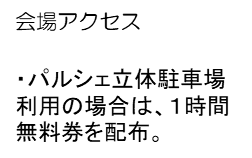 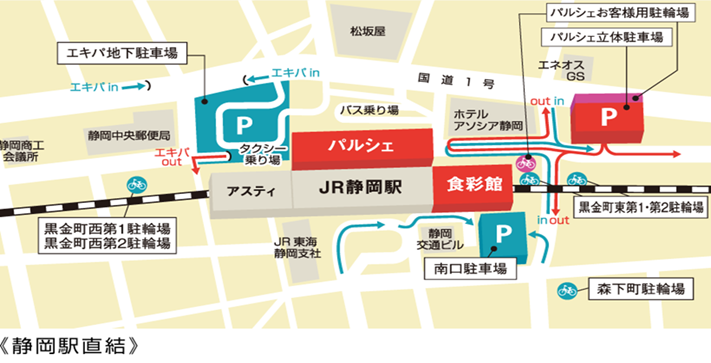 企業名又は団体名等住　所電　話FAXe-mail所属部署・役職名参加者氏名所属部署・役職名参加者氏名所属部署・役職名参加者氏名